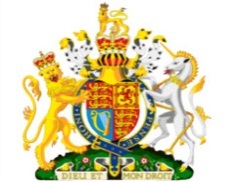 TO BE COMPLETED BY GP/HOSPITAL DOCTOR ISSUING MCCDFOR REMOVAL OF BODY OUT OF ENGLANDTHIS IS AN IDENTIFICATION FORM AND NOT THE PAPERWORK REQUIRED FOR THE REMOVAL OF THE BODY OUT OF ENGLAND, THE CORRECT PAPERWORK MUST BE OBTAINED FROM THE CORONER’S OFFICE FOLLOWING REGISTRATION OF THE DEATHConfirmation of identity of the deceasedI Dr  hereby confirm that I have treated  during the last illness and have seen the deceased within the last 14 days or after death.  I can confirm the identity of the deceased is , Passport Number , Passport expiry date  and  body has been identified by me and by  relatives  on  at  at . SignedDated	Updated March 2019